SMERNICEZA OZNAČEVANJE OLJČNEGA OLJALjubljana, maj 2023PREDGOVORPred vami so Smernice za označevanje oljčnega olja, katerih glavni namen je podati praktične usmeritve nosilcem živilske dejavnosti, ki se ukvarjajo s proizvodnjo in prodajo oljčnega olja.Smernice je v sodelovanju z Ministrstvom RS za kmetijstvo, gozdarstvo in prehrano ter Upravo RS za varno hrano, veterinarstvo in varstvo rastlin pripravila posebna delovna skupina strokovnjakov iz Znanstveno-raziskovalnega središča Koper in GZS-Zbornice kmetijskih in živilskih podjetij.Nova izdaja smernic je pripravljena  na podlagi nove EU zakonodaje, objavljene v Uradnem listu Evropske unije 4. 11. 2022 . Uredba (EGS) št. 2568/91  in Izvedbena uredba (EU) št. 29/2012 se razveljavita.Sklicevanje na razveljavljeni uredbi se šteje za sklicevanje na : Delegirano uredbo komisije (EU) 2022/21041 z dne 29. julija 2022 o dopolnitvi Uredbe (EU) št. 1308/2013 Evropskega parlamenta in Sveta glede tržnih standardov za oljčno olje ter razveljavitvi Uredbe komisije (EGS) št. 2568/91 in Izvedbene uredbe Komisije (EU) št. 29/2012 (UL L 284, 4.11.2022, str 1)Izvedbeno uredbo komisije (EU) 2022/21051 z dne 29. julija 2022 o pravilih za preverjanje skladnosti tržnih standardov za oljčno olje in metodah za analizo značilnosti oljčnega olja (UL L 284, 4.11.2022, str. 23)KAZALO VSEBINEUVODNamen smernic je podati praktične usmeritve nosilcem živilske dejavnosti, ki se ukvarjajo s proizvodnjo in prodajo oljčnega olja. Predstavljeno označevanje in kategorizacija oljčnega olja omogoča tudi boljšo prepoznavnost posameznega izdelka pri potrošnikih. Pobuda je utemeljena s potrebo po pravilnem, zakonsko ustreznem poimenovanju izdelkov, ki so rezultat predelave in tehnološkega procesa proizvodnje tovrstnih izdelkov. Smernice so namenjene tako pridelovalcem, proizvajalcem, trgovcem in potrošnikom kot tudi v pomoč nadzornim organom.ZAKONODAJAPri označevanju oljčnih olj je potrebo upoštevati zahteve evropske in nacionalne zakonodaje ter posamezne proizvodne specifikacije.Evropska zakonodajaSplošna zakonodajaUredba (ES) št. 178/2002 Evropskega parlamenta in Sveta z dne 28. januarja 2002 o določitvi splošnih načel in zahtevah živilske zakonodaje, ustanovitvi Evropske agencije za varnost hrane in postopkih, ki zadevajo varnost hrane (UL L 31, z dne 1.2.2002, str. 1)Uredba (EU) št. 1308/2013 Evropskega parlamenta in Sveta z dne 17. decembra 2013 o vzpostavitvi skupne ureditve trgov kmetijskih proizvodov in razveljavitvi uredb Sveta (EGS) št. 922/72, (EGS) št. 234/79, (ES) št. 1037/2001 in (ES) št. 1234/2007 (UL L 347 20.12.2013, str. 671)Uredba (EU) št. 1169/2011 Evropskega parlamenta in Sveta z dne 25. oktobra 2011 o zagotavljanju informacij o živilih potrošnikom, spremembah uredb (ES) št. 1924/2006 in (ES) št. 1925/2006 Evropskega parlamenta in Sveta ter razveljavitvi Direktive Komisije 87/250/EGS, Direktive Sveta 90/496/EGS, Direktive Komisije 1999/10/ES, Direktive 2000/13/ES Evropskega parlamenta in Sveta, direktiv Komisije 2002/67/ES in 2008/5/ES in Uredbe Komisije (ES) št. 608/2004 (UL L 304, z dne 22.11.2011, str. 18)Izvedbena uredba Komisije (EU) št. 2018/775 z dne 28. maja 2018 o pravilih za uporabo člena 26(3) Uredbe (EU) št. 1169/2011 Evropskega parlamenta in Sveta o zagotavljanju informacij o živilih potrošnikom, kar zadeva pravila glede navajanja države porekla ali kraja izvora osnovne sestavine živila (UL L 131, 29.5.2018, str. 8)Uredba (EU) št. 1151/2012 Evropskega parlamenta in Sveta z dne 21. novembra 2012 o shemah kakovosti kmetijskih proizvodov in živil (UL L 343, 14.12.2012)Uredbe (ES) št. 1924/2006 Evropskega parlamenta in Sveta z dne 20. decembra 2006 o prehranskih in zdravstvenih trditvah na živilih (UL L 404, 30.12.2006, str. 9)Uredba (EU) št. 432/2012 z dne 16. maja 2012 o seznamu dovoljenih zdravstvenih trditev na živilih, razen trditev, ki se nanašajo na zmanjševanje tveganja za nastanek bolezni ter na razvoj in zdravje otrok (UL L 136, 25.5.2012, str. 1).Direktiva 2011/91/EU Evropskega parlamenta in Sveta z dne 13. decembra 2011 o označbah ali znakih za identifikacijo serije, v katero spada živilo (UL L 334, 16.12.2011)Uredba (EU) št. 952/2013 Evropskega parlamenta in Sveta z dne 9. oktobra 2013 o carinskem zakoniku Unije (UL L 269, z dne 10.10.2013, str. 1)Delegirana uredba Komisije (EU) št. 2015/2446 z dne 28. julija 2015 o dopolnitvi Uredbe (EU) št. 952/2013 Evropskega parlamenta in Sveta o podrobnih pravilih v zvezi z nekaterimi določbami carinskega zakonika Unije (UL L 343, 19.12.2015, str. 1)Uredba (EU) št. 2018/848 Evropskega parlamenta in Sveta z dne 30. maja 2018 o ekološki pridelavi in označevanju ekoloških proizvodov in razveljavitvi Uredbe Sveta (ES) št. 834/2007 (UL L 150, 14.6.2018, str. 1)Uredba Komisije (ES) št. 889/2008 z dne 5. septembra 2008 o določitvi podrobnih pravil za izvajanje Uredbe Sveta (ES) št. 834/2007 o ekološki pridelavi in označevanju ekoloških proizvodov glede ekološke pridelave, označevanja in nadzora (UL L 250, 18.9.2008)Posebna zakonodaja za oljčna oljaIzvedbena uredba komisije (EU) 2022/21051 z dne 29. julija 2022 o pravilih za preverjanje skladnosti tržnih standardov za oljčno olje in metodah za analizo značilnosti oljčnega olja (UL L 284, 4.11.2022, str. 23)Delegirana uredba komisije (EU) 2022/21041 z dne 29. julija 2022 o dopolnitvi Uredbe (EU) št. 1308/2013 Evropskega parlamenta in Sveta glede tržnih standardov za oljčno olje ter razveljavitvi Uredbe komisije (EGS) št. 2568/91 in Izvedbene uredbe Komisije (EU) št. 29/2012 (UL L 284, 4.11.2022, str. 1)Izvedbena uredba Komisije (EU) št. 1188/2014 z dne 24. oktobra 2014 o odobritvi večje spremembe specifikacije za ime, vpisano v registru zaščitenih označb porekla in zaščitenih geografskih označb (Ekstra deviško oljčno olje Slovenske Istre (ZOP)) (UL L 318, 5.11.2014)Izvedbena uredba Komisije (EU) št. 2019/332 z dne 20. februarja 2019 o vpisu imena v register zaščitenih označb porekla in zaščitenih geografskih označb »Istra« (ZOP) (UL L 59, 27.2.2019)1Delegirana uredba Komisije (EU) 2022/2104 opredeljuje kemijske in senzorične značilnosti oljčnega olja in olja iz oljčnih tropin Izvedbena uredba Komisije (EU) 2022/2105 pa kot metode za ocenjevanje navedenih značilnosti določa metode mednarodnega sveta za oljke (IOC). Navedene metode se redno posodabljajo ob upoštevanju mnenja kemijskih in senzoričnih strokovnjakov in v skladu z opravljenim delom v IOC.Izvedbena uredba komisije (EU) št. 668/2014 z dne 13. junija 2014 o pravilih za uporabo Uredbe (EU) št. 1151/2012 Evropskega parlamenta in Sveta o shemah kakovosti kmetijskih proizvodov in živil (UL L 179, 19.6.2014)Nacionalna zakonodajaSplošna zakonodajaPravilnik o količinah predpakiranih izdelkov (Uradni list RS, št. 11/02 in 89/08)Pravilnik o posebnih zahtevah glede označevanja in predstavljanja predpakiranih živil(Uradni list RS, št. 83/14 in 74/16)Uredba o ekološki predelavi in predelavi kmetijskih pridelkov in živil (Uradni list RS, št. 105/22)Posebna zakonodaja za oljčna oljaUredba o izvajanju Uredbe (EGS) o značilnostih oljčnega olja in olja iz oljčnih tropin ter o ustreznih analiznih metodah (Uradni list RS, št. 56/18)Pravilnik o embalaži in tržno informacijskem sistemu za oljčno olje (Uradni list RS, št. 60/12)Specifikacije proizvodovPotrjena specifikacija za Ekstra deviško oljčno olje Slovenske Istre 324-01-7/2002/36 z dne 18.7.2013:https://www.gov.si/assets/ministrstva/MKGP/DOKUMENTI/HRANA/SHEME-KAKOVOSTI/SPECIFIKACIJE- EVROPSKA-KOMISIJA/EDOOSIoljcno-olje.pdfIzvedbeni sklep Komisije z dne 12. septembra 2018 o objavi zahtevka za registracijo imena iz člena 49 Uredbe (EU) št. 1151/2012 Evropskega parlamenta in Sveta v Uradnem listu Evropske unije »Istra« (ZOP) (2018/C 327/05):https://eur-lex.europa.eu/legal-content/SL/TXT/PDF/?uri=CELEX:32018D0917(01)&from=ENOZNAČEVANJEOznačba živil je pomembnem vir informacij, ki predstavlja komunikacijo med proizvajalcem oziroma prodajalcem na eni strani in med kupcem oziroma potrošnikom na drugi strani. Z branjem oznak na živilih lahko potrošnik prepozna in ustrezno izbere živila glede na svoje prehranske potrebe. Zato so določene informacije na označbi živila obvezne. Poleg splošnih zahtev glede označevanja živil veljajo za označevanje oljčnih olj tudi posebej predpisane zahteve.Osnovna zakonodaja, ki se na področju označevanja živil uporablja v Evropski uniji, je Uredba (EU) št. 1169/2011 o zagotavljanju informacij o živilih potrošnikom.Ta določa, da je za informacije na živilih odgovoren nosilec živilske dejavnosti. To je fizična ali pravna oseba, odgovorna za zagotavljanje izpolnjevanja zahtev živilske zakonodaje v njeni živilski dejavnosti – to so vsa podjetja, pridobitna ali nepridobitna, javna ali zasebna, ki opravljajo katerokoli dejavnost, povezano z vsemi fazami pridelave, predelave in distribucije živil.Na področju označevanja oljčnih olj pa morajo nosilci živilske dejavnosti upoštevati tudi specifične zahteve, ki so določene z Delegirano uredbo Komisije (EU) 2022/2104 (predvsem glede informacij o kategoriji oljčnih olj in navedbi porekla).Nosilec živilske dejavnosti pa lahko na označbi živila navede tudi določene prostovoljne informacije, ki odražajo lastnosti dotičnega živila, vendar mora pri tem prav tako upoštevati določene zakonodajne predpise. Tak primer je navedba prehranskih ali zdravstvenih trditev, ki morajo biti skladne z Uredbo (ES) št. 1924/2006 o prehranskih in zdravstvenih trditvah na živilih.Pomembno je izpostaviti, da tako obvezne kot prostovoljne informacije ne smejo biti zavajajoče, zlasti glede značilnosti živila in še posebej njegove narave, identitete, lastnosti, sestave, količine, roka uporabnosti, države porekla ali kraja izvora, načina proizvodnje ali pridelave; z navedbo učinkov ali lastnosti, ki jih živilo nima, z napeljevanjem, da ima živilo posebne lastnosti, če imajo take lastnosti vsa istovrstna živila, zlasti s posebnim poudarkom na prisotnosti ali odsotnosti določenih sestavin in/ali hranil ter z izgledom, opisom ali slikovnimi prikazi, ki bi potrošniku namigovali o prisotnosti določenega živila ali vsebnosti sestavine, medtem ko bi sestavni del, naravno prisoten v tem živilu, oziroma sestavina, ki se v njem običajno uporablja, bila nadomeščena z drugačnim sestavnim delom oziroma drugačno sestavino.Vse informacije o živilih morajo biti točne, jasne in potrošniku zlahka razumljive.Obvezni podatkiUredba (EU) št. 1169/2011 opredeljuje seznam obveznih podatkov, ki jih mora imeti označba predpakiranega živila. Obstajajo pa še posebni zakonodajni predpisi za oljčna olja in olja iz oljčnih tropin (poglavje 2.1.2 in 2.2.2 »posebna zakonodaja«), ki določajo dodatne zahteve glede obveznih navedb na teh izdelkih. Obvezni podatki so predstavljeni v nadaljevanju.Obvezne informacije o živilih morajo biti označene na dobro vidnem mestu tako, da so zlahka vidne, jasno čitljive in, kadar je primerno, neizbrisne. Nikakor niso prekrite, zakrite ali ločene z drugim pisnim ali slikovnim gradivom ali zaradi takšnega gradiva ali katerega koli drugega dodatnega gradiva manj opazne.Obvezne informacije o živilih so prikazane v jeziku, ki ga potrošniki držav članic, v katerih se živilo trži, zlahka razumejo. To ne izključuje možnosti, da se podatki navedejo v več jezikih.Zahteve glede obveznih podatkov veljajo tudi za uvožena oljčna olja, ki se prodajajo v Sloveniji, in pri katerih morajo biti vsaj obvezni podatki prevedeni v slovenski jezik in pritrjeni na originalno embalažo.Relevantna zakonodaja:Uredba (EU) št. 1169/2011, člen 9, 13, priloga IVPoimenovanjePoimenovanja oljčnih olj so predpisana z zakonodajo, kar pomeni, da se pri označevanju in predstavljanju le-teh uporablja njihovo predpisano prodajno ime. Poimenovanja in opredelitve oljčnega olja so določene v skladu z Uredbo (EU) št. 1308/2013:»Ekstra deviško oljčno olje«»Deviško oljčno olje«»Lampantno oljčno olje«»Rafinirano oljčno olje«»Oljčno olje iz mešanice rafiniranega oljčnega olja in deviškega oljčnega olja«»Surovo olje iz oljčnih tropin«»Rafinirano olje iz oljčnih tropin«»Olje iz oljčnih tropin«Uporaba poimenovanj in opredelitev oljčnih olj je obvezna pri trženju zadevnih proizvodov v Uniji in, če je skladno z obveznimi mednarodnimi predpisi, v trgovini s tretjimi državami.Olja, ki se poimenujejo s predpisanimi poimenovanji, morajo ustrezati pogojem kakovosti, ki so zapisani v delu VIII priloge VII Uredbe (EU) št. 1308/2013 ter v prilogi I Delegirane uredbe Komisije (EU) št. 2022/2104 (dodatna pojasnila v prilogah smernic).Kot homogeno besedilo se razume:Črke za predpisano ime imajo enako obliko (font) in enako velikost,Črke za poreklo imajo enako obliko (font) črk in enako velikost;Črke za predpisano ime se lahko razlikujejo od črk za poreklo glede velikosti in vrste črk.Slika 1: Prikaz navedbe imena oljčnega olja, zapisanega v homogenem osrednjem vidnem polju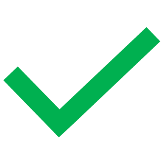 2»Osrednje vidno polje« pomeni polje embalaže, ki ga potrošnik v času nakupa najverjetneje vidi na prvi pogled in ki potrošniku omogoča, da nemudoma prepozna značilnosti ali naravo proizvoda ali ime znamke, če je to primerno. Če ima embalaža več identičnih osrednjih vidnih polj, je osrednje vidno polje tisto, ki ga izbere nosilec živilske dejavnosti (člen 2(2)(l) Uredbe (EU) št. 1169/2011).Oljčno olje z dodanimi aromami ali drugimi sestavinami (npr. začimbami) in olje, proizvedeno iz oljk in drugih surovin (agrumi, česen ipd.), mora biti poimenovano in označeno, kot je navedeno v poglavju 3.5.Relevantna zakonodaja:Uredba (EU) št. 1169/2011, člen 2, 13 in 17Uredba (EU) št. 1308/2013, del VIII priloge VIIDelegirana uredba Komisije (EU) 2022/2104, člen 5 in 6Izvedbena uredba Komisije (EU) 2022/2104, priloga IDodatne informacije o kategorijiPoleg imena oljčnih olj se na izdelkih, ki so namenjeni trženju v maloprodaji, navajajo tudi naslednje dodatne informacije o kategoriji olja:Ekstra deviško oljčno olje:»oljčno olje višje kategorije, pridobljeno neposredno iz oljk in zgolj z mehanskimi postopki«Deviško oljčno olje:»oljčno olje, pridobljeno neposredno iz oljk in zgolj z mehanskimi postopki«Oljčno olje, sestavljeno iz rafiniranih oljčnih olj in deviških oljčnih olj:»olje, ki vsebuje zgolj rafinirana oljčna olja in olja, pridobljena neposredno iz oljk«Olje iz oljčnih tropin:»olje, ki vsebuje izključno olja, pridobljena z obdelavo proizvoda, pridobljenega po ekstrakciji oljčnega olja, in olja, pridobljena neposredno iz oljk«ali»olje, ki vsebuje zgolj olja, pridobljena s predelavo olja iz oljčnih tropin, in olja, pridobljena neposredno iz oljk«Slika 2: Prikaz dodatne navedbe kategorije oljčnega oljaRelevantna zakonodaja:Delegirana uredba Komisije (EU) 2022/2104, člen 5 in 6Neto količinaNeto količina olja se izrazi v litrih, centilitrih ali mililitrih. Označena mora biti s številko količine, ki ji sledi simbol ali beseda za mersko enoto (npr. 1 l, 1 L ali 1 liter). Številka in enota se navedeta s presledkom ter pokončno. Pred številko količine se lahko napiše »neto količina«,»neto«, »neto masa« itd., vendar ne »neto teža«.Najmanjša velikost črk števila količine je odvisna od nazivne količine vsebine in je podana v spodnji preglednici.Preglednica 1: Nazivna količina vsebine in predpisana velikost črk3»Vidno polje« pomeni vse površine embalaže, ki jih je mogoče prebrati z ene same točke (člen 2(2)(k) Uredbe (EU) št. 1169/2011).Slika 3: Prikaz navedbe neto količine v istem vidnem polju kot ime oljčnega oljaALI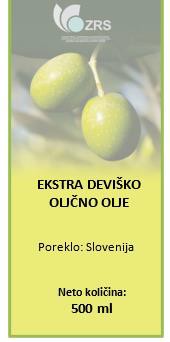 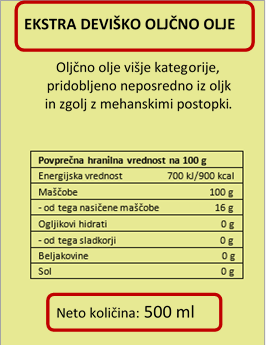 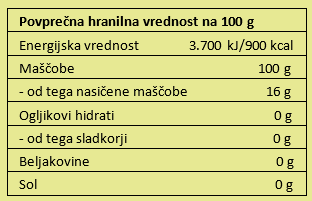 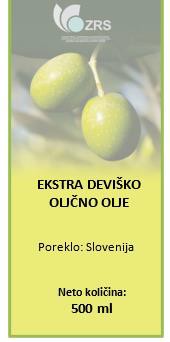 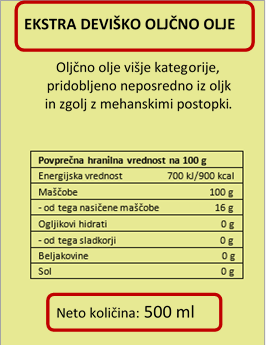 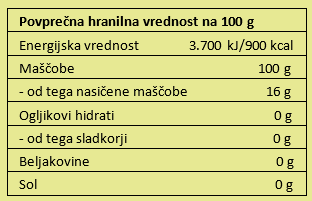 Relevantna zakonodaja:Uredba (EU) št. 1169/2011, člen 2, člen 13, člen 23 in Priloga IXPravilnik o količinah predpakiranih izdelkov, 7. členDatum minimalne trajnostiNa označbi rastlinskega olja se navede datum minimalne trajnosti, saj je to živilo, ki ohrani svoje značilne lastnosti do navedenega datuma, kadar je pravilno shranjeno.Datum minimalne trajnosti se navede, kot sledi:Pred datumom se navede naslednje besedilo:»Uporabno najmanj do …«, kadar se datum navede z dnevom (npr.: »Uporabno najmanj do: 15.4.2021«)»Uporabno najmanj do konca …« v drugih primerih (npr.: »Uporabno najmanj do konca aprila 2022«).Besedilu sledi sam datum ali sklic, kje na označbi je naveden datum. Pri živilih:katerih rok uporabnosti je več kot tri mesece, vendar ne več kot 18 mesecev, zadostuje navedba meseca in leta,katerih rok uporabnosti je več kot 18 mesecev, zadostuje navedba leta.Datum je sestavljen iz navedbe dneva, meseca in po možnosti leta, v tem zaporedju in v nekodirani obliki. Letnica se lahko označi tudi v skrajšani obliki (npr. za leto »2019«, le kot»19«), razen v primeru, ko je datum naveden le v obliki letnice.Slika 4: Prikaz navedbe datuma minimalne trajnosti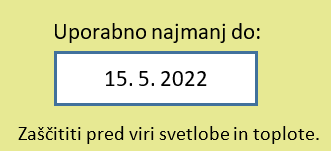 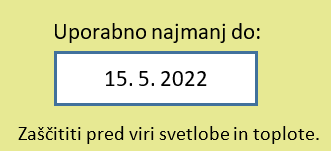 Relevantna zakonodaja:Uredba (EU) št. 1169/2011, člen 2, člen 24 in priloga XPosebni pogoji shranjevanjaNa označbi oljčnega olja je obvezna tudi informacija o posebnih pogojih shranjevanja, ki jih je potrebno upoštevati, da izdelek obdrži svoje značilne lastnosti do navedenega roka. Potrebno je navesti, da je olje potrebno hraniti na temnem in hladnem mestu.Ta navedba se običajno navede na način »Hraniti na temnem in hladnem mestu« ali »Zaščititi pred viri svetlobe in toplote«.Slika 5: Prikaz navedbe posebnih pogojev shranjevanja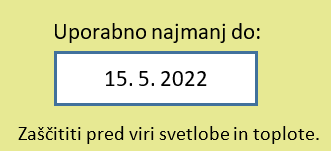 Relevantna zakonodaja:Uredba (EU) št. 1169/2011, člen 25Delegirana uredba Komisije (EU) 2022/2104, člen 74Datumu minimalne trajnosti po potrebi sledi opis pogojev za shranjevanje, ki jih je treba upoštevati, da izdelek obdrži svoje značilne lastnosti do navedenega roka (točka 1(B) priloge X Uredbe (EU) št. 1169/2011).Ime ali naziv podjetja in naslov nosilca živilske dejavnostiNa označbi oljčnega olja je potrebno napisati podatek o nosilcu živilske dejavnosti. To je fizična ali pravna oseba, odgovorna za informacije o živilu in za zagotavljanje izpolnjevanja zahtev živilske zakonodaje v njeni živilski dejavnosti. Nosilec živilske dejavnosti mora zagotovi prisotnost in točnost informacij o živilih v skladu z veljavno zakonodajo o informacijah o živilih in ustreznimi nacionalnimi določbami.V praksi je najpogosteje proizvajalec tisti nosilec živilske dejavnosti, ki je odgovoren za zagotavljanje informacij o živilu. Lahko pa je to tudi podjetje, odgovorno za katero drugo fazo predelave ali distribucije olja (npr. podjetje, ki pridela oljke, podjetje, ki olje stekleniči/polni, ali podjetje s sedežem v Evropski uniji, ki olje uvozi ali distribuira).Z upoštevanjem členov 2(1) in 4(1) Izvedbene uredbe Komisije 2022/2105 mora vsaka država članica preveri resničnost navedb na oznakah oljčnega olja, zlasti skladnost trgovskega imena živila z vsebino posode, na podlagi analize tveganja iz člena 3 Izvedbene uredbe Komisije (EU) 2022/2105. Za vse ugotovljene nepravilnosti in v primerih, ko je proizvajalec, distributer ali prodajalec, naveden na oznaki, v drugi državi članici, nadzorni organ zadevne države članice zahteva verifikacijo v skladu s členom 4(1).Slika 6: Prikaz navedbe nosilca živilske dejavnosti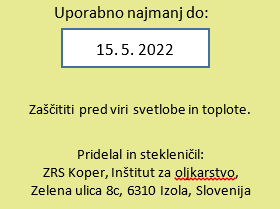 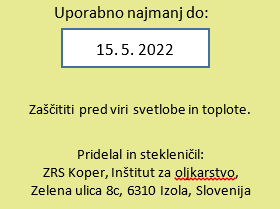 Relevantna zakonodaja:Uredba (EU) št. 1169/2011, člen 8Uredba (EU) št. 178/2002, člen 3Izvedbena uredba Komisije (EU) 2022/2105, člen 2(1) in člen 4(1)Serija oziroma lotKadar na označbi oljčnega olja podatek o datumu minimalne trajnosti ni naveden z dnevom in mesecem in v tem zaporedju, je potrebno zapisati tudi serijo oziroma lot.Serija (lot) je serija prodajnih enot živila, predelanega, izdelanega in pakiranega v enakih pogojih. Določi jo pridelovalec, predelovalec, tisti, ki živilo pakira, ali prvi prodajalec s sedežem v Evropski uniji.Slika 7: Prikaz navedbe serije oziroma lota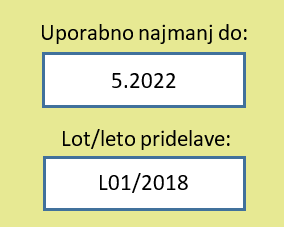 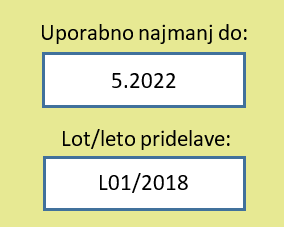 Relevantna zakonodaja:Pravilnik o posebnih zahtevah glede označevanja in predstavljanja predpakiranih živil, 2. in 4. členHranilna vrednostNavedba hranilne vrednosti je na oljčnih oljih obvezna. Obvezna označba hranilne vrednosti vključuje:energijsko vrednost,količine maščob,nasičenih maščob,ogljikovih hidratov,sladkorjev,beljakovin insoli.Preglednica 2: Prikaz tabele hranilne vrednosti z obveznimi podatkiVsebino obvezne označbe hranilne vrednosti oljčnih olj se lahko smiselno dopolni z navedbo količin:enkrat nenasičenih maščob,večkrat nenasičenih maščob invitaminov in mineralov.Preglednica 3: Prikaz razširjene tabele hranilne vrednostiEnergijska vrednost in količine hranil se navedejo v enotah, zapisanih v preglednici 2 in 3.Energijska vrednost in količine hranil, označene na embalaži, so količine, ki se nahajajo v živilu, ki se prodaja. Zaradi lažje primerjave med proizvodi, pakiranimi v različnih velikostih embalaže, je obvezna navedba hranilne vrednosti na 100 g ali 100 ml.Navedene vrednosti so, glede na posamezen primer, povprečne vrednosti, ki temeljijo na:analizi živila, ki jo je opravil proizvajalec,izračunu iz znanih ali dejanskih povprečnih vrednosti uporabljenih sestavin aliizračunu iz splošno veljavnih in sprejetih podatkov.Če so navedeni vitamini in minerali, se ti izrazijo v razmerju do vrednosti na 100 g ali 100 ml in kot odstotek priporočenih vnosov5 (PDV).Energijska vrednost in količine hranil se lahko poleg vrednosti na 100 g ali 100 ml, izrazijo tudi na porcijo ali na jedilno enoto, ki jo potrošnik zlahka prepozna, pod pogojem, da je porcija ali jedilna enota količinsko opredeljena na označbi in da je navedeno število porcij ali jedilnih enot, vsebovanih v embalaži.Porcija ali jedilna enota se navedeta v neposredni bližini označbe hranilne vrednosti.5Priporočeni dnevni vnosi (PDV) vitaminov in mineralov so navedeni v delu A priloge XIII Uredbe (EU) št. 1169/2011.Slika 8: Prikaz navedbe hranilne vrednosti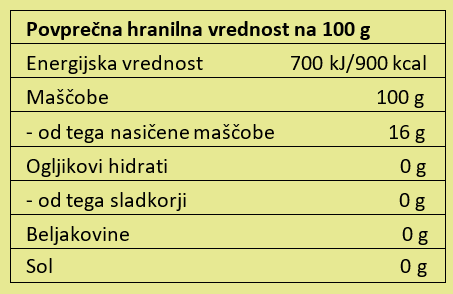 Navedba energijske vrednosti in količine hranil se lahko dodatno izrazi tudi kot odstotek priporočenih vnosov6 (% PV) v razmerju do vrednosti na 100 g ali 100 ml ali do vrednosti na porcijo ali jedilno enoto. Kadar je odstotek priporočenih vnosov naveden v razmerju na 100 g ali 100 ml, je potrebno v neposredni bližini označbe hranilne vrednosti živila dodati naslednjo izjavo: »Priporočeni vnosi za povprečno odraslo osebo (8 400 kJ/2 000 kcal)«.Pri označevanju hranilne vrednosti so dovoljena določena odstopanja, saj nanje vplivajo naravne spremembe ter spremembe v proizvodnji in med skladiščenjem. Dovoljena odstopanja in usmeritve pri zaokroževanju hranilne vrednosti živil so zapisana v Smernicah za pristojne organe za nadzor skladnosti z zakonodajo EU v zvezi z določitvijo dovoljenih odstopanj za hranilne vrednosti, navedene na oznaki.Preglednica 4: Primeri dovoljenih odstopanj na označbi hranilne vrednosti oljčnega olja6Priporočeni dnevni vnosi (PV) energije in izbranih hranil, razen vitaminov in mineralov, so navedeni v delu B priloge XIII Uredbe (EU) št. 1169/2011.Relevantna zakonodaja:Uredba (EU) št. 1169/2011, oddelek 3, priloga I, priloga V, priloga XIII, priloga XIV in priloga XVPravilnik o posebnih zahtevah glede označevanja in predstavljanja predpakiranih živil, 2. členOznačba poreklaZ upoštevanjem členov 8(1) in 8(2) Delegirane uredbe Komisije (EU) 2022/2104 je potrebno na označbi deviškega oljčnega olja (»ekstra deviško oljčno olje« in »deviško olje«) v osrednjem vidnem polju navesti tudi označbo porekla. Označba porekla pomeni navedbo zemljepisnega območja na embalaži ali etiketi, ki ji je priložena. Kratice ali okrajšave držav niso dovoljene.7Obrtno proizvedena živila so živila, ki jih v okviru svoje živilske dejavnosti dajejo na trg posamezniki, posamezniki, ki samostojno opravljajo dejavnost, ali mikro družbe v skladu s predpisom, ki ureja gospodarske družbe, katerih povprečno število delavcev v poslovnem letu ne presega 10 (2. člen Pravilnika o posebnih zahtevah glede označevanja in predstavljanja predpakiranih živil).Označba porekla vsebuje naslednje podatke, kot je ustrezno:V primeru oljčnih olj s poreklom iz ene države članice ali tretje države, navedbo države članice Unije ali tretje države.V primeru mešanic oljčnih olj s poreklom iz več kot ene države članice ali tretje države eno od naslednjih navedb, kot je ustrezno:»mešanica oljčnih olj s poreklom iz Evropske unije« ali označbo Unije;»mešanica oljčnih olj, ki nimajo porekla v Evropski uniji« ali označbo porekla izven Unije;»mešanica oljčnih olj s poreklom iz Evropske Unije in tistih s poreklom izven Unije«.Zaščiteno označbo porekla ali zaščiteno geografsko označbo v skladu z določbami zadevne specifikacije proizvoda.Slika 9: Prikaz označbe porekla (levo na nivoju države članice EU in desno kot zaščitena označba porekla)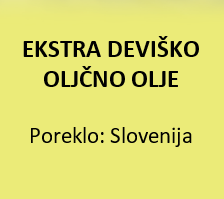 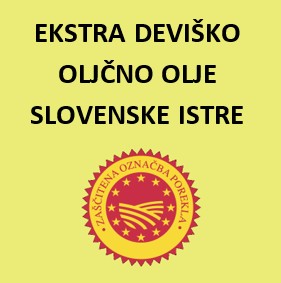 Poreklo lahko navedemo brez besede »Poreklo:«, saj tega zakonodaja ne predpisuje. Je pa navajanje zaželeno, da lahko potrošnik takoj prepozna pomen zapisa.Z upoštevanjem člena 8(2) Delegirane uredbe komisije (EU) 2022/2104 olja, ki se uvrščajo v kategorijo »oljčno olje iz mešanice rafiniranega oljčnega olja in deviškega oljčnega olja« ter »olje iz oljčnih tropin«, ne smejo imeti označene nikakršne označbe porekla.Slika 10: Prikaz dovoljene in nedovoljene navedbe porekla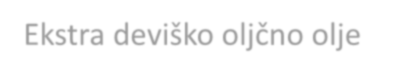 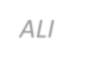 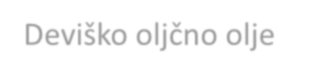 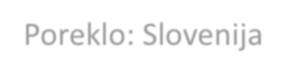 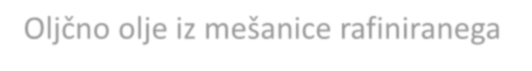 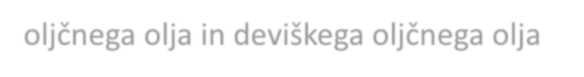 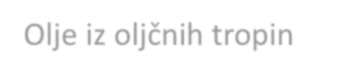 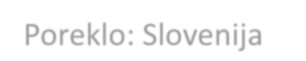 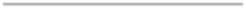 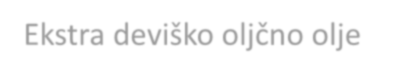 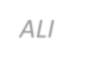 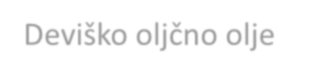 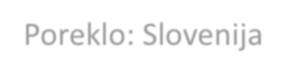 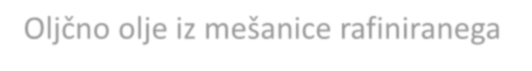 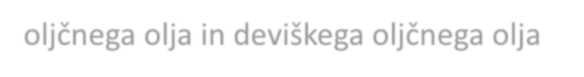 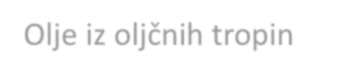 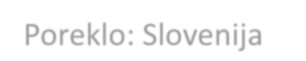 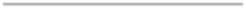 Pri uvozu iz tretje države se označba porekla določi v skladu s členi 59 do 61 Uredbe (EU) št. 952/2013 o carinskem zakoniku Unije.Le-ta določa, da označba porekla pomeni:Država ali ozemlje, kjer je bil izdelek v celoti pridobljen aliDržave ali ozemlja, kjer je bila v za to opremljenem podjetju opravljena njegova zadnja bistvena, gospodarsko upravičena predelava ali obdelava, katere izid je izdelava novega proizvoda ali ki predstavlja pomembno stopnjo proizvodnje.Bistvene stopnje predelave/obdelave so v primeru oljčnih olj:stiskanje;mešanje, če je deviško olje mešanica deviških olj, ki izvirajo iz različnih držav. V tem primeru je potrebno poreklo navajati kot »EU in izven EU«;rafinacija.Na oljih, opredeljenih v poglavju 3.5, se lahko država porekla navede prostovoljno. Pri tem je potrebno upoštevati zahteve členov 59 do 61 Uredbe (EU) št. 952/2013 o carinskem zakoniku Unije in zahteve Izvedbene uredbe Komisije (EU) št. 2018/775 o pravilih za uporabo člena 26(3) Uredbe (EU) št. 1169/2011, kar zadeva pravila glede navajanja države porekla ali kraja izvora osnovne sestavine živila.Podrobnejša pravila glede določitve države porekla so predpisana v Delegirani uredbi Komisije (EU) št. 2015/2446.To  pomeni, da na označbi ekstra deviškega in deviškega oljčnega olja ni dovoljeno označevati porekla drugače kot z navedbo države ali z navedbo regionalne označbe porekla, ki pa je lahko zajeta le kot ZOP/ZGO (kar izhaja tudi iz preambule Uredbe 2022/2104/EU) Izjema so le imena znamk ali podjetij, ki so vložila zahtevek za registracijo do 31. decembra 1998 na podlagi Direktive 89/104/EGS ali do 31. maja 2002 na podlagi Uredbe Sveta (ES) št. 40/94 (člen 8(4) uredbe 2022/2104/EU). Relevantna zakonodaja:Uredba (EU) št. 1169/2011, člen 2Izvedbena uredba Komisije (EU) št. 2018/775Delegirana uredba Komisije (EU) 2022/2104, členi 8(19, 8(2) in 7Uredba (EU) št. 952/2013, člen 59-60Delegirana uredba Komisije (EU) št. 2015/2446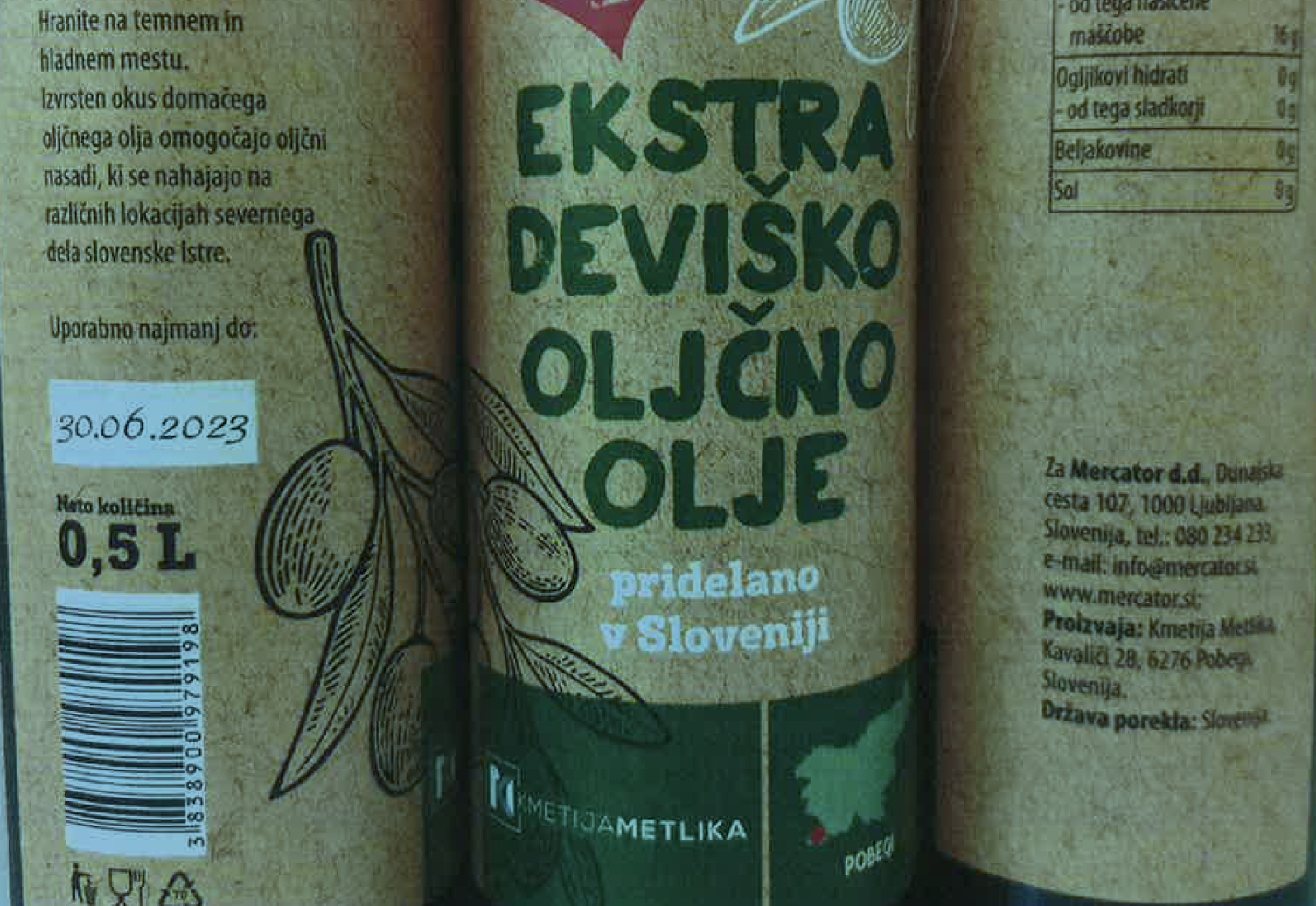 Prostovoljni podatkiPosebni podatki na oljčnih oljihV nadaljevanju so predstavljeni določeni prostovoljni podatki, ki se lahko pojavijo na označbi oljčnega olja.Prvo hladno -stiskanje – člen 10 Uredbe 2022/2104»Oznaka »prvo hladno prešanje« se lahko pojavi samo na ekstra deviških ali deviških oljčnih oljih, pridobljenih pri temperaturi pod 27 °C s prvim mehanskim stiskanjem oljčne drozge s tradicionalnim sistemom stiskanja s hidravličnimi prešami.Ekstrakcija v hladnem  Označba »ekstrakcija v hladnem « se lahko pojavi samo pri ekstra deviških ali deviških oljčnih oljih, pridobljenih pri temperaturi pod 27 °C s precejanjem ali centrifugiranjem oljčne drozge.Navedba leta pridelave - 11. člen 2022/2104Letina pridelave se lahko navede samo na ekstra deviških ali deviških oljčnih oljih, če 100 % vsebine v embalaži izvira iz te letine. Označba letina pridelave se na etiketi navede v obliki ustreznega tržnega leta (za oljčno olje od 1. julija do 30. junija naslednjega leta) ali v obliki meseca in leta pridelave v tem vrstnem redu. Mesec ustreza mesecu ekstrakcije olja iz oljk. Države članice lahko odločijo, da je treba letino pridelave navesti na etiketi, vendar le za olja, pridelana na njihovem ozemlju in namenjenih zgolj za njihove nacionalne trge. Zaenkrat se Slovenija ni odločila za tako določbo.Navedba najvišje kislostiNavedba kislosti ali najvišje kislosti se lahko uporabi na oljčnih oljih samo, če jo v isti velikosti pisave in v istem vidnem polju spremljajo še navedba najvišjih vrednosti peroksidnega števila, vsebnosti voskov in absorpcije ultravijolične svetlobe, določenih v skladu z Izvedbeno uredbo komisije (EU) 2022/2105.Primer:	Kislost: 0,25 ut.%Peroksidno število: 2,7 mekv O /kg2Vsebnost voskov: 68 mg/kg K	: 1,72232K	: 0,134268ΔK: 0,001Navedene vrednosti morajo biti dosežene na datum minimalne trajnosti.Senzorične značilnostiNavedbe senzoričnih značilnosti, ki se nanašajo na okus in/ali vonj, so na oznaki dovoljene samo za ekstra deviška ali deviška oljčna olja. Senzorične značilnosti so opisane v prilogi II Delegirane uredbe Komisije (EU) 2022/2104.Relevantna zakonodaja:Delegirana uredba komisije (EU) 2022/2104, člen 10 ter člen 11(1) in (2)Uredba (EU) št. 1308/2013, člen 6 (c)(iii)Delegirana uredba Komisije (EU) 2022/2104, priloga IIOznačevanje senzoričnih značilnostiOznačbe senzoričnih značilnosti, ki se nanašajo na okus oziroma vonj, so na označbi dovoljene samo za ekstra deviška ali deviška oljčna olja.Predpisani izrazi za senzorične značilnosti se lahko uporabljajo le v primeru, da temeljijo na rezultatih ocene, ki je bila izvedena na podlagi predpisanih senzoričnih metod Mednarodnega sveta za oljke.Preglednica 5: Pozitivne senzorične lastnostiV primeru označevanja senzoričnih lastnosti morajo olja dobiti potrdilo ocenjevalne komisije, da so ocenjena olja skladna z opredelitvami in razponi, ki glede intenzivnosti in zaznavanja lastnosti ustrezajo izrazom, sadežno, grenko in pikantno, glede na intenzivnost zaznavanja:močno, če je mediana lastnosti višja od 6,0;srednje, če je mediana lastnosti višja od 3,0 in nižja ali enaka 6,0;blago, če je mediana lastnosti nižja od ali enaka 3,0.Preglednica 6: Intenziteta zaznavanja pozitivnih senzoričnih lastnostiPreglednica 7: Seznam izrazov glede na intenzivnost zaznavanja:Kakršnekoli druge navedbe senzoričnih lastnosti niso dovoljene.Relevantna zakonodaja:Delegirana uredba Komisije (EU) 2022/2104, priloga IIOznačevanje sorteNa označbi se lahko navede tudi sorta (ali sorte) oljk, iz katere je bilo olje pridobljeno.Pridelovalec ali proizvajalec mora dokazati, da so v olju uporabljene sorte, ki so navedene na etiketi, vsaj v 80 % mase za navedbo sorte.Ime sorte mora biti takšno, kot je navedeno na listi sort, ki jih je možno tržiti v EU, oziroma takšno, kakor je opisano v specifikacijah za olja z zaščiteno označbo porekla. V specifikacijah za Ekstra deviško oljčno olje Slovenske Istre ZOP in specifikaciji Istra ZOP je opredeljeno, da mora olje, pridelano iz ene sorte, vsebovati najmanj 80 % deklarirane sorte. Zato je to normo smiselno uporabiti tudi pri ostalih oljčnih oljih.Prehranske in zdravstvene trditveNa oljčnih oljih se lahko uporabijo tudi dovoljene prehranske in zdravstvene trditve, ki so urejene z Uredbo (EU) št. 1924/2006.Prehranske trditve navajajo, domnevajo ali namigujejo, da ima živilo posebne ugodne prehranske lastnosti zaradi energije (kalorične vrednosti) in/ali hranil ali drugih snovi (na primer »Vir vitamina E«). Dovoljene so zgolj tiste prehranske trditve, ki so zapisane v prilogi k omenjeni uredbi, živila, na katerih je trditev navedena, pa morajo ustrezati pogojem, zapisanim v tej prilogi.Zdravstvena trditev po drugi strani pomeni vsako trditev, ki navaja, domneva ali namiguje, da obstaja povezava med kategorijo živil, živilom ali eno od njegovih sestavin na eni strani in zdravjem na drugi strani. Seznam dovoljenih zdravstvenih trditev, razen trditev, ki se nanašajo na zmanjšanje tveganja za nastanek bolezni ter na razvoj in zdravje otrok, je zapisan v Uredbi Komisije (EU) št. 432/2012.Primeri zdravstvenih trditev, ki so relevantni za oljčna olja, so navedeni v spodnji preglednici.Preglednica 8: Zdravstvene trditve, ki se uporabljajo pri oljčnih oljihZdravstvene trditve se dovolijo le, če so pri označevanju ali, če to ne obstaja, pri predstavljanju in oglaševanju navedeni naslednji podatki:Izjava, ki navaja pomembnost raznolike in uravnotežene prehrane ter zdravega načina življenja.Količina živil in zahtevan vzorec uživanja, ki je potreben za zatrjevani ugodni učinek.Kjer je to potrebno, izjava, naslovljena na osebe, ki se morajo izogibati uporabi živila.Ustrezno opozorilo na izdelkih, ki lahko ob pretiranem uživanju predstavljajo nevarnost za zdravje.Relevantna zakonodaja:Uredba (ES) št. 1924/2006Uredba Komisije (EU) št. 432/2012Označevanje oljčnih olj iz shem kakovostiZaščitena označba poreklaZaščitena označba porekla (ZOP) je evropska shema kakovosti, ki zajema pridelke ali živila, ki izvirajo iz določene regije, kraja ali države.V Sloveniji imamo dve zaščiteni označbi porekla (ZOP) za oljčna olja:Ekstra deviško oljčno olje Slovenske Istre inEkstra deviško oljčno olje »Istra«Zaščiteno označbo porekla lahko uporablja vsak gospodarski subjekt, ki trži proizvod, ki je proizveden v skladu z ustrezno specifikacijo in je za to certificiran pri ustrezni organizaciji za kontrolo in certificiranje.Na označbi se lahko navede tudi prikaz geografskega območja porekla, kot je določeno v specifikaciji, ter besedilo, grafike ali simboli, ki se nanašajo na državo članico in/ali regijo, v kateri se nahaja geografsko območje porekla. Evropski logotip je obvezen, nacionalni pa se lahko doda prostovoljno.Slika 11: Evropski in nacionalni logotip »Zaščitena označba porekla«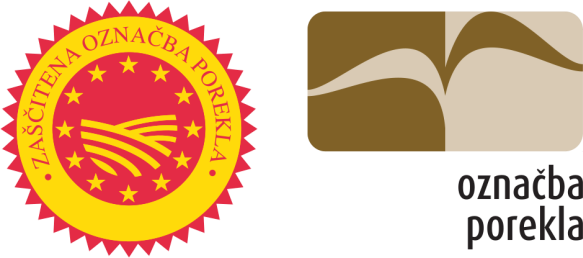 Velikost evropskega logotipa (simbola Unije) mora v premeru meriti najmanj 15 mm, vendar se premer lahko zmanjša na 10 mm pri majhnih embalažah ali proizvodih. Za besedilo je treba uporabiti velike črke Times Roman (priloga X Izvedbene uredbe Komisije (EU) št. 668/2014).Slika 12: Evropski logotip (simbol Unije) in registrirano ime proizvoda v istem vidnem polju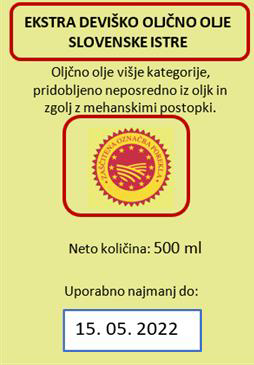 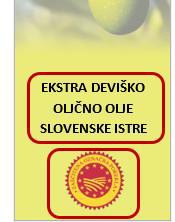 ALIEkstra deviško oljčno olje Slovenske IstreEkstra deviško oljčno olje Slovenske Istre je olje vrhunske kakovosti. Pridelano je iz večinoma ročno obranih oljk različnih sort z območja Slovenske Istre, od katerih mora biti najmanj 30 % Istrske belice. Za Ekstra deviško oljčno olje Slovenske Istre je značilna visoka vsebnost oleinske kisline in nizka vsebnost linolne kisline. Ekstra deviško oljčno olje Slovenske Istre ima sadežno aromo, ki spominja na oljko in drugo sadje, blage in srednje intenzitete ter nekoliko grenak in pikanten okus.Ekstra deviško oljčno olje »Istra«Slovenija in Hrvaška imata skupno zaščito ekstra deviškega oljčnega olja z imenom »Istra«.Skupni znak ima dve različici – hrvaško (slika 13) in slovensko (slika 14).Slika 13: Hrvaška različica znaka »Istra«	Slika 14: Slovenska različica znaka »Istra«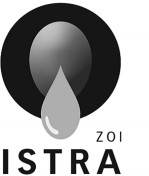 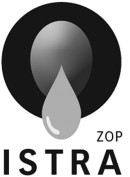 Skupni znak je navpično postavljena stilizirana oljka v temnem krogu. Iz središča oljke prihaja kapljica olja. Pod kapljico olja z velikimi tiskanimi črkami piše ISTRA. Na hrvaški različici znaka piše nad črko A v napisu ISTRA z manjšimi črkami ZOI, medtem ko v slovenski različici znaka piše ZOP.Relevantna zakonodaja:Uredba (EU) št. 1151/2012, člen 12Izvedbena uredba Komisije (EU) št. 668/2014, člen 13 in priloga XPotrjena specifikacija za Ekstra deviško oljčno olje Slovenske IstreIzvedbeni sklep o objavi zahtevka za registracijo imena v Uradnem listu Evropske unije »Istra« (ZOP)Ekološka shemaOljčno olje, ki se trži pod pojmom »ekološki«, se mora označevati z enotno označbo ekološki, če je bil za kmetijski pridelek oziroma živilo izdan ustrezen certifikat in velja za obdobje določeno na certifikatu.Poleg označbe ekološki se lahko uporabljajo tudi okrajšave, kot sta »bio« in »eko«.Besede »EU« ali »izven EU« po barvi, velikosti in slogu pisave ne izstopajo v primerjavi z imenom proizvoda. Te se, kadar je premeno, lahko nadomestijo ali dopolnijo z imenom države ali imenom države in regije, če so bile vse surovine kmetijskega izvora, iz katerih je sestavljen proizvod, pridelane v navedeni državi in, kjer je ustrezno, navedeni regiji.Glede navedbe kraja, kjer so bile pridelane surovine kmetijskega izvora, iz katerih je proizvod sestavljen, se lahko majhne količine po teži sestavin zanemarijo, če skupna količina zanemarljivih sestavin ne presega 5 % skupne količine po teži surovin kmetijskega izvora.Evropski logotip ekološke pridelave je obvezen, ni pa predpisano, kje mora biti naveden. Ob znaku mora biti navedena tudi številka certifikacijskega organa.Kmetijski pridelki oziroma živila so lahko še dodatno označeni z nacionalnim zaščitnim znakom v skladu s predpisom o zaščitnem znaku za označevanje kmetijskih pridelkov oziroma živil. Ob znaku mora biti navedena tudi številka certifikacijskega organa.Slika 15: Nacionalni (levo) in evropski (desno) logotip ekološke pridelave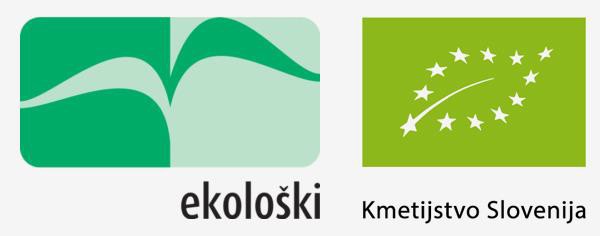 Relevantna zakonodaja:Uredba Komisije (ES) št. 889/2008, priloga XIUredba (EU) št. 2018/848, poglavje IVPravilnik o ekološki pridelavi in predelavi kmetijskih pridelkov oziroma živilMešanice oljčnih oljKadar je prisotnost ekstra deviškega oljčnega olja, deviškega oljčnega olja, oljčnega olja iz mešanice rafiniranega oljčnega olja in deviškega oljčnega olja in/ali olja iz oljčnih tropin v mešanici oljčnega olja in drugih rastlinskih olj poudarjena drugje kot v seznamu sestavin, z besedami, slikami ali grafiko, mora zadevna mešanica nositi naslednje trgovsko ime:»Mešanica rastlinskih olj (ali imena posameznih rastlinskih olj) in oljčnega olja.Trgovskemu imenu neposredno sledi odstotek oljčnega olja v mešanici.Prisotnost oljčnega olja je lahko s slikami ali grafiko poudarjena na oznaki mešanice, kakor določa prvi pododstavek, samo, kadar obsega več kot 50 % zadevne mešanice.Ta zahteva ne velja za trdna živila, ki so konzervirana izključno v oljčnem olju (npr. konzervirana tuna ali sardele v oljčnem olju).Relevantna zakonodaja:Delegirana uredba komisije (EU) 2022/2104, člen 12Olja z dodatkiTrend proizvodnje olj z dodatki je v porastu, vendar je potrebno pri tem izpostaviti, da se tovrstna olja ne morejo označiti kot oljčna olja, kakor so ta opredeljena v poglavju 3.1.1.Olje z dodano aromoOljčnemu olju, ki mu je v fazi proizvodnje oziroma pred polnjenjem dodana aroma, se v prometu označi kot »preliv na osnovi (kategorija) oljčnega olja z aromo …« ali »preliv na osnovi (kategorija) oljčnega olja z okusom …«.V seznamu sestavin je potrebno navesti kategorijo uporabljenega olja (poglavji 3.1.1 in 3.1.2).Primer:Ime izdelka: »Preliv na osnovi (kategorija) oljčnega olja z aromo limone«Seznam sestavin: »Sestavine: ekstra deviško oljčno olje 99 %, aroma limone«Olje z dodano drugo sestavinoOljčnemu olju, ki mu je v fazi pred polnjenjem v prodajno embalažo dodana druga sestavina (npr. zelišče, začimba idr.), se v prometu označi kot »Preliv na osnovi (ekstra deviškega) oljčnega olja s/z (druga sestavina)«.V seznamu sestavin je potrebno navesti kategorijo uporabljenega olja (poglavji 3.1.1 in 3.1.2).Primer:Ime izdelka: »Preliv na osnovi deviškega oljčnega olja s česnom«Seznam sestavin: »Sestavine: ekstra deviško oljčno olje 95 %, česen 5 %«Olje iz oljk in druge surovineOlja, pri katerih se že v začetni fazi predelave (npr. pred stiskanjem) oljkam doda še druga dodatna surovina (npr. limona, pomaranča, česen), se v prometu označi kot »olje iz oljk in (ime druge surovine)«.Primer:Ime izdelka: »Olje iz oljk in limone«Seznam sestavin: »Sestavine: oljke 90 %, limone 10 %«EMBALIRANJEOljčna olja, dana v promet, imajo določene omejitve tudi glede embalaže.Oljčna olja v maloprodajiOljčna olja so končnemu potrošniku na voljo v embalaži z največ petimi litri prostornine. Taka embalaža je opremljena s sistemom odpiranja, ki ga po odprtju ni več mogoče zapečatiti.Oljčna olja v obratih javne prehraneOljčna olja, namenjena porabi v restavracijah, bolnišnicah, vrtcih, šolah, menzah in drugih podobnih obratih javne prehrane, se lahko pakirajo v embalažo s prostornino do 25 litrov.V restavracijah, gostinskih obratih in drugih podobnih obratih je dovoljeno strankam ponuditi izključno predpakirano oljčno olje. Embalaža mora biti opremljena s primernim sistemom za zapiranje, da po odprtju oljčnega olja ni več mogoče dolivati.Relevantna zakonodaja:Delegirana uredba Komisije (EU) 2022/2104, člen 4Pravilnik o embalaži in tržno informacijskem sistemu za oljčno olje, 3. členPRIMERI OZNAČBV nadaljevanju so predstavljeni primeri označb predpakiranih izdelkov, ki so splošne in informativne narave. Podatki so na kratko predstavljeni tako opisno kot tudi z nekaterimi primeri, ki so navedeni samo za ponazoritev.Predstavitev obveznih podatkovNa spodnjem primeru je prikazan način predstavitve obveznih podatkov v osrednjem vidnem polju.Slika 16: Prikaz obveznih podatkov v osredjem vidnem poljuIme oljčnega olja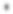 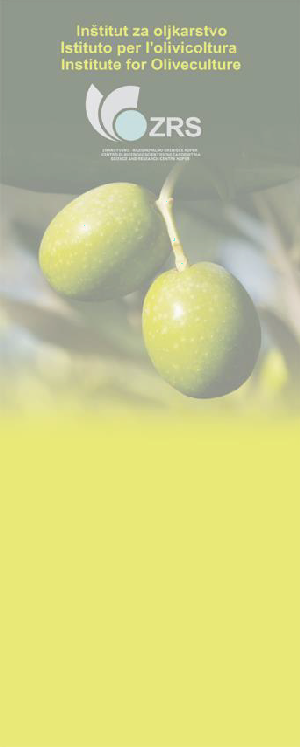 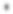 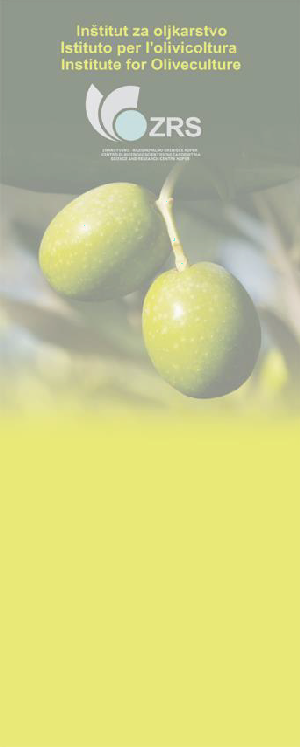 Zapisano mora biti v homogenem osrednjem vidnem poljuNeto količinaZa navedbo neto količine je predpisana minimalna velikost črk (preglednica 1).EKSTRA DEVIŠKO OLJČNO OLJEPoreklo: SlovenijaNeto količina:500 mlNa spodnjem primeru je prikazan način predstavitve preostalih obveznih podatkov, ki se lahko navedejo drugje kot v osrednjem vidnem polju.Slika 17: Prikaz obveznih podatkov, za katere navedba v osrednjem vidnem polju ni obveznaEKSTRA DEVIŠKO OLJČNO OLJE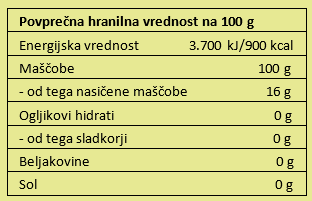 Oljčno olje višje kategorije, pridobljeno neposredno iz oljk in zgolj z mehanskimi postopki.Uporabno najmanj do:Zaščititi pred viri svetlobe in toplote.Pridelal in stekleničil:ZRS Koper, Inštitut za oljkarstvo, Zelena ulica 8c, 6310 Izola, SlovenijaPosebni pogoji shranjevanjaPogosto se navede tudi »Hraniti vtemnem in hladnem prostoru«.Kadar se ime izdelka ponovi na zadnji strani embalaže, je lahko neto količina zapisana tudi samo na zadnji strani.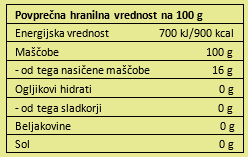 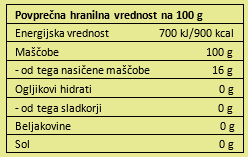 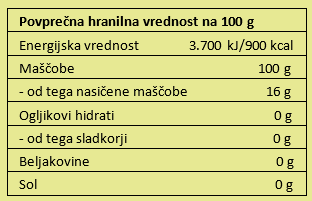 Slika 18: Prikaz navedbe imena izdelka in neto količine v istem vidnem polju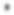 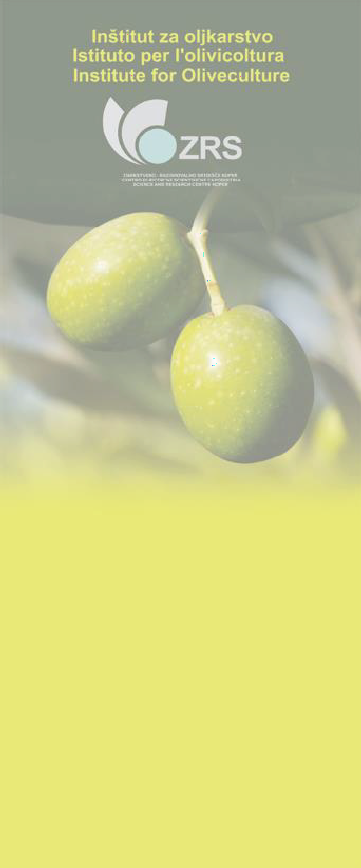 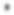 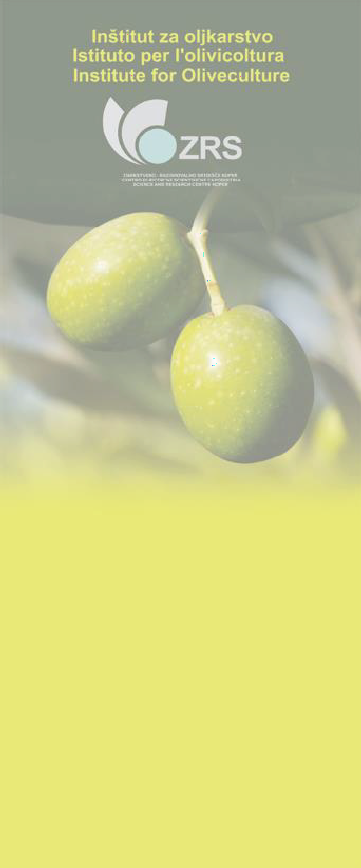 Predstavitev obveznih podatkov na proizvodu z zaščiteno označbo poreklaNa spodnjem primeru je prikazan način predstavitve obveznih podatkih na oljčnem olju z zaščiteno označbo porekla (ZOP).Slika 19: Prikaz obveznih podatkov na oljčnem olju z zaščiteno označbo porekla (ZOP)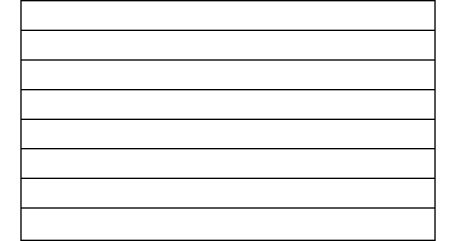 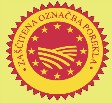 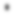 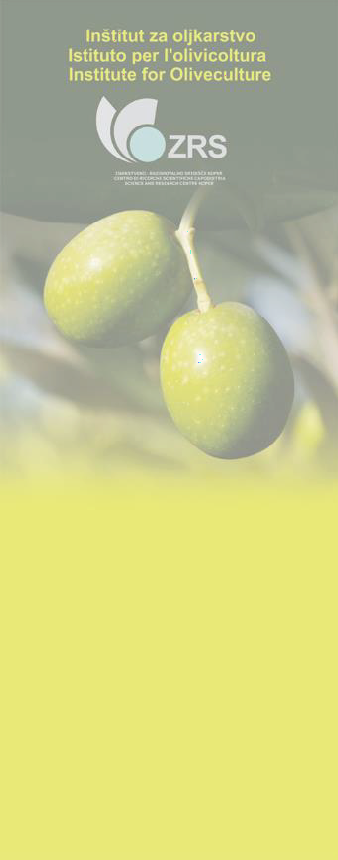 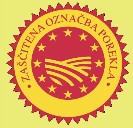 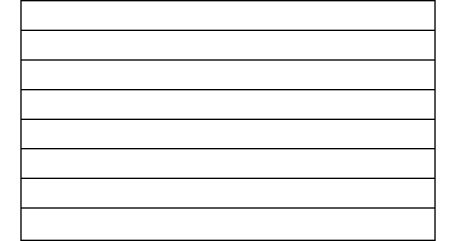 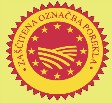 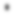 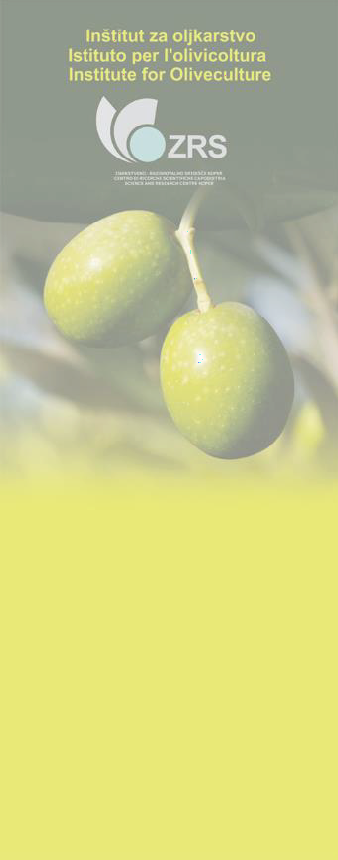 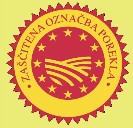 Oljčnim oljem, ki se tržijo pod zaščiteno označbo porekla, registrirano v skladu s predpisanimi postopki, imajo na označbi logotip zaščitene označbe porekla. V istem vidnem polju mora biti navedeno tudi registrirano ime proizvoda. Na označbi se lahko pojavi tudi navedba »zaščitena označba porekla« ali kratica »ZOP«.Slika 20: Prikaz navedbe registriranega imena proizvoda in simbola Unije v istem vidnem polju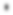 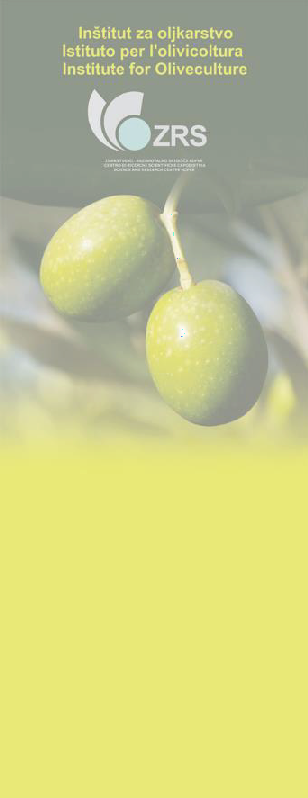 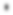 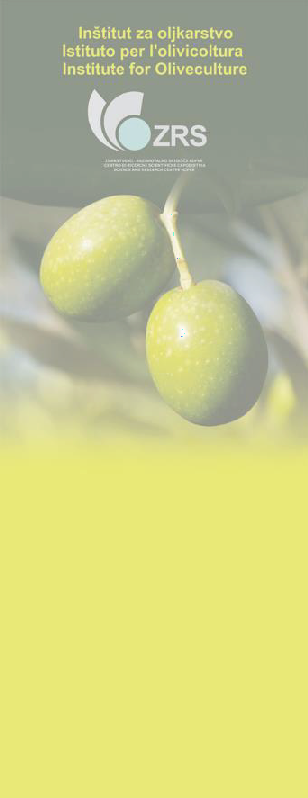 Predstavitev obveznih podatkov na olju z zdravstvenimi trditvamiNa spodnjih dveh primerih so prikazani obvezni podatki, ki jih je potrebno navesti na označbi oljčnega olja, kadar se navede zdravstvena trditev. Prikazan je primer navedbe zdravstvene trditve za vitamin E in zdravstvene trditev za polifenole.Slika 21: Prikaz označbe oljčnega olja z zdravstveno trditvijo za vitamin E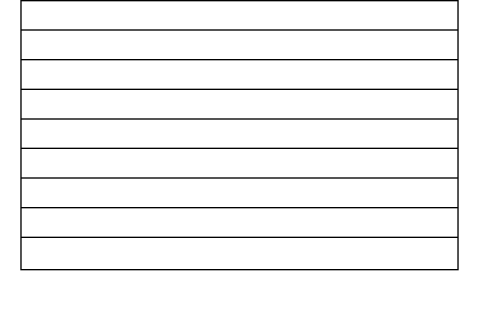 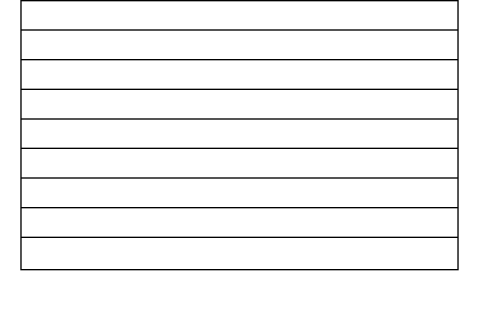 Slika 22: Prikaz označbe oljčnega olja z zdravstveno trditvijo za polifenolePredstavitev obveznih podatkov na oljih z dodatkiNa spodnjih primerih so prikazani obvezni podatki, ki jih je potrebno navesti na označbi olj z dodatki (olje z dodano aromo, olje z dodano drugo sestavino in olje iz oljk in druge surovine).Slika 23: Prikaz obveznih podatkov na označbi olja z dodano aromoSlika 24: Prikaz obveznih podatkov na označbi olja z dodano drugo sestavinoSlika 25: Prikaz obveznih podatkov na označbi olja, kjer je bila že v začetni fazi predelave (pred stiskanjem) oljkam dodana druga surovinaPRILOGEPriloga 1: Preglednica parametrov kakovosti iz Priloge I Delegirane uredbe Komisije (EU) 2022/2104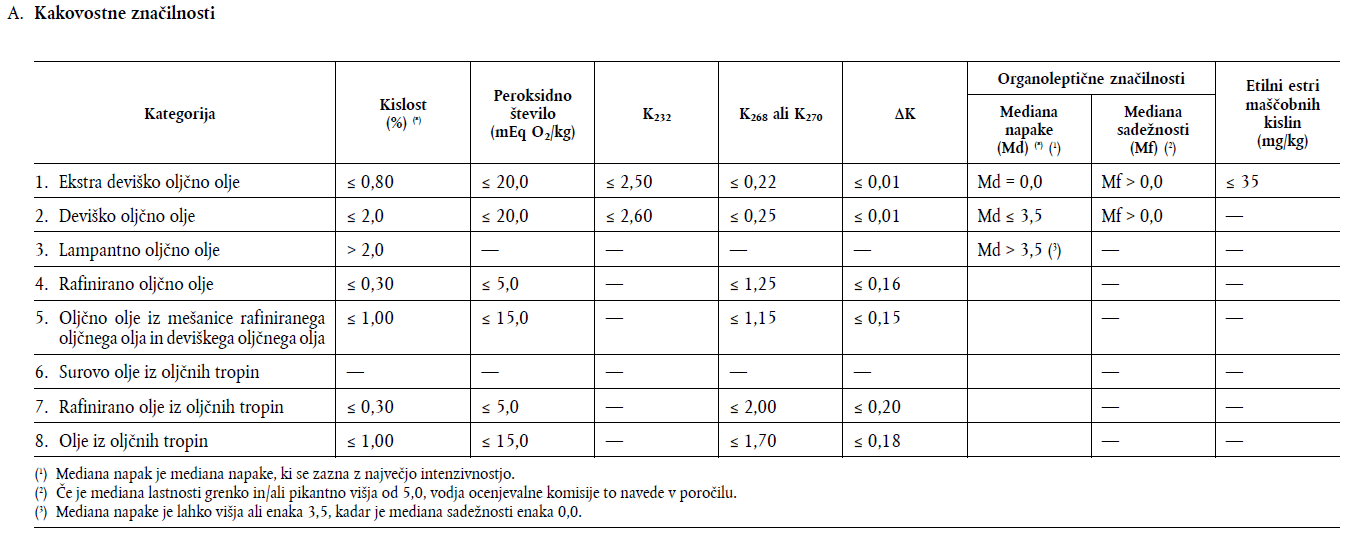 Priloga 2: Preglednica parametrov čistosti iz Priloge I Delegirane uredbe Komisije (EU) 2022/2104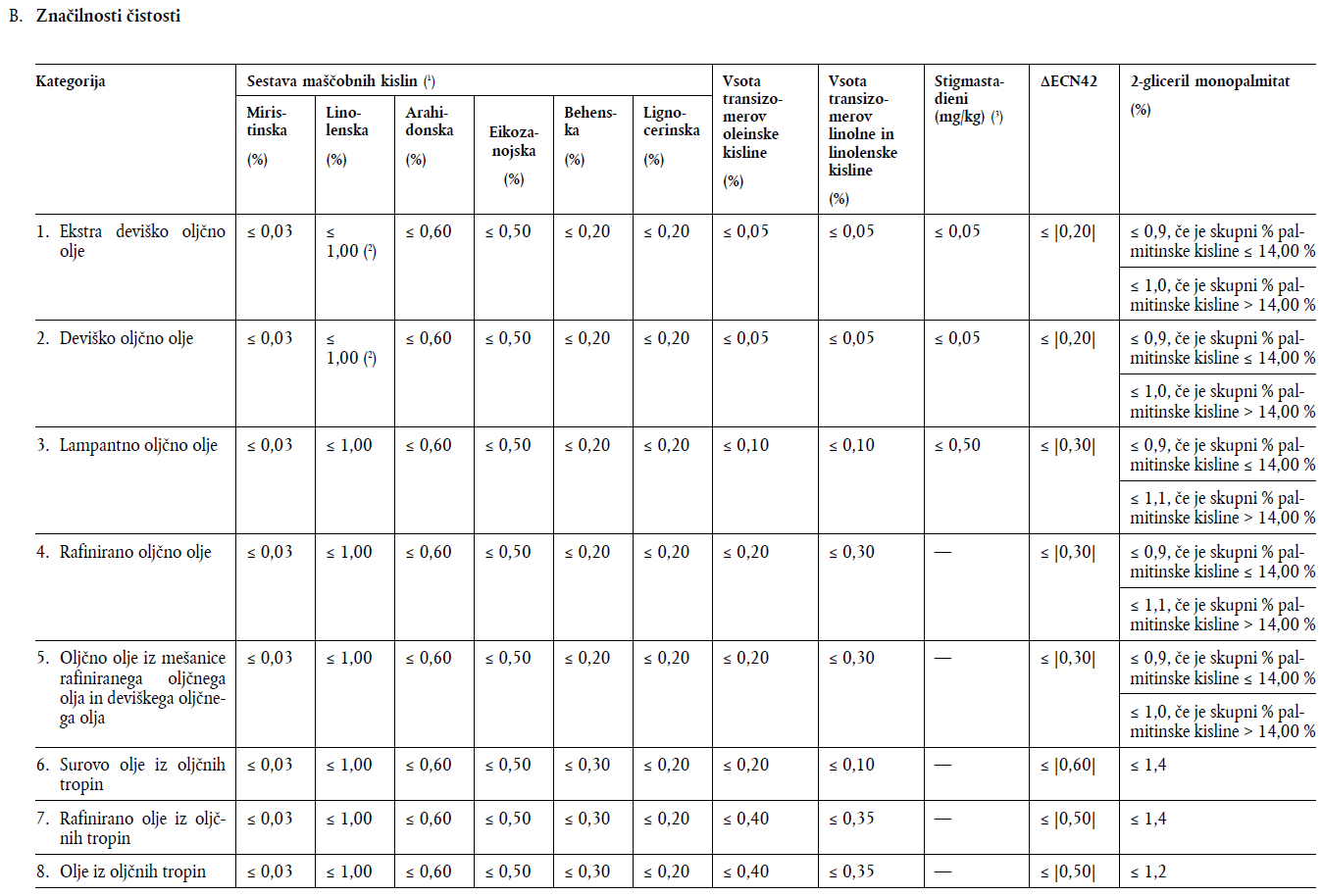 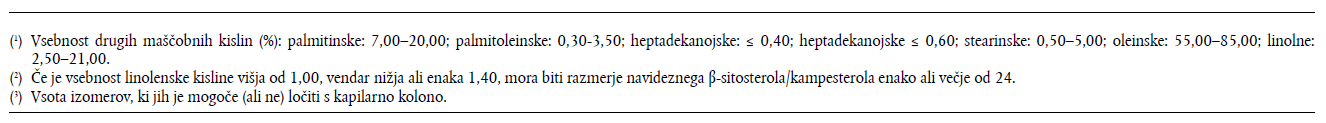 Priloga 3: Nadaljevanje preglednice parametrov čistosti iz Priloge I Delegirane uredbe Komisije (EU) 2022/2104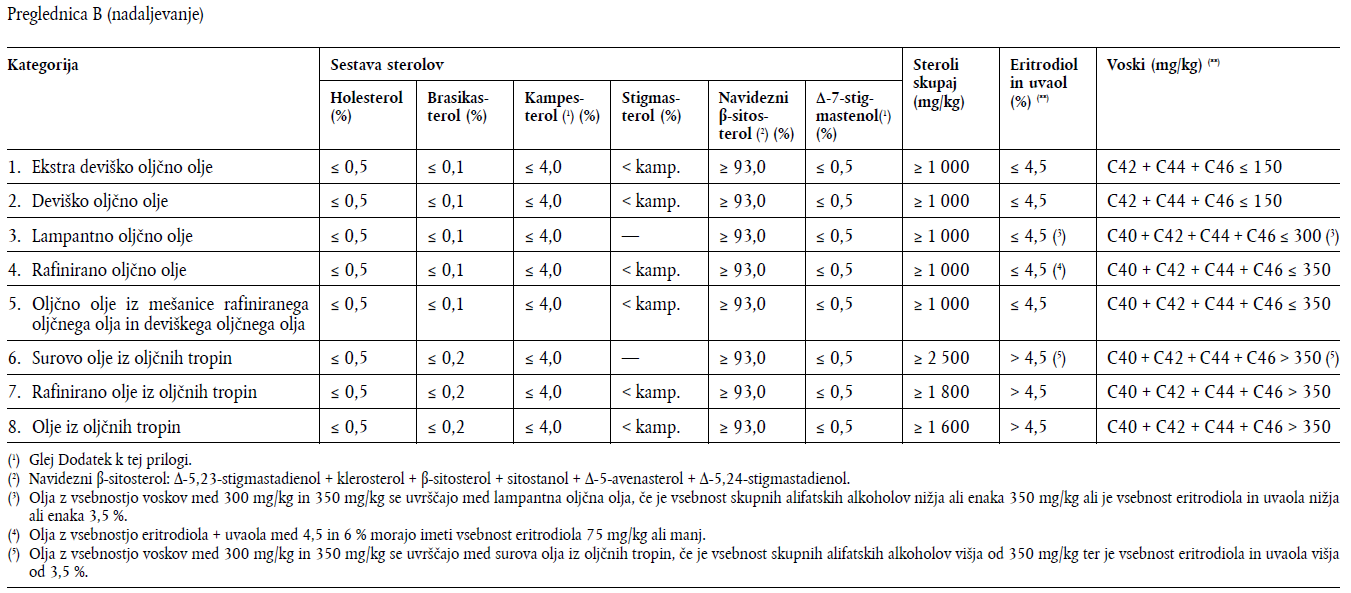 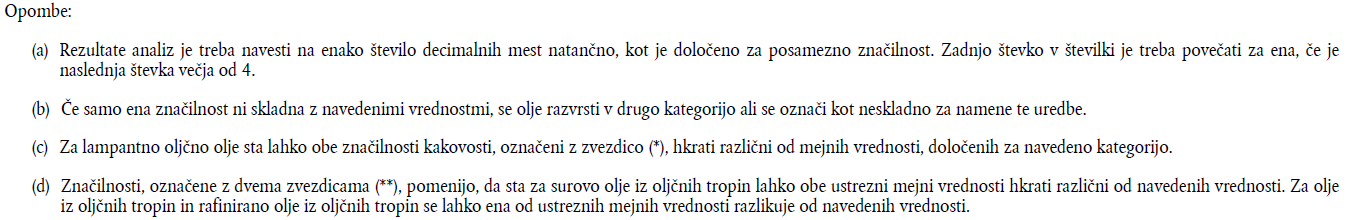 Priloga 4: Diagram poteka za preverjanje, ali je vzorec oljčnega olja skladen z deklarirano kategorijo  (Izvedbena uredba Komisije (EU) 2022/2105, Priloga III)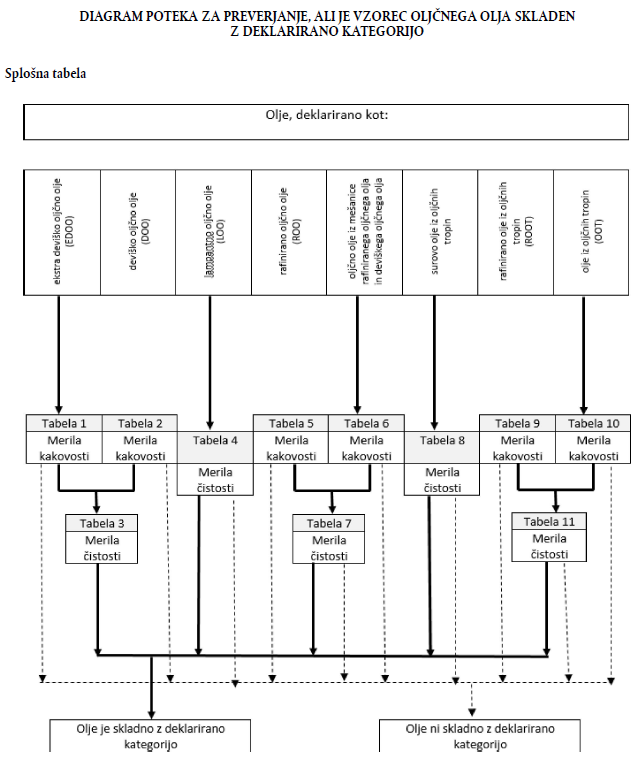 Priloga 5: Merila kakovosti za ekstra deviško oljčno olje (Izvedbena uredba Komisije (EU) 2022/2105, Priloga III)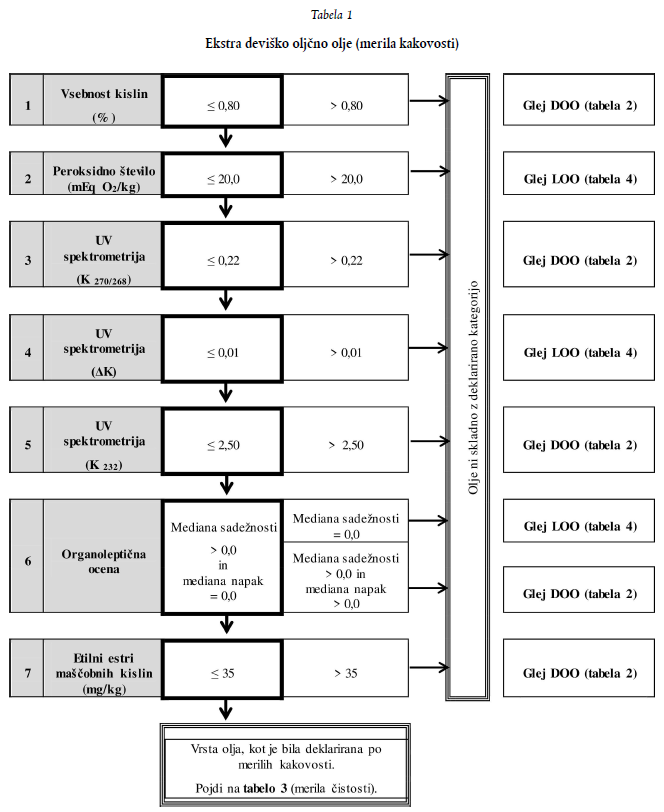 Priloga 6: Merila kakovosti za deviško oljčno olje (Izvedbena uredba Komisije (EU) 2022/2105, Priloga III)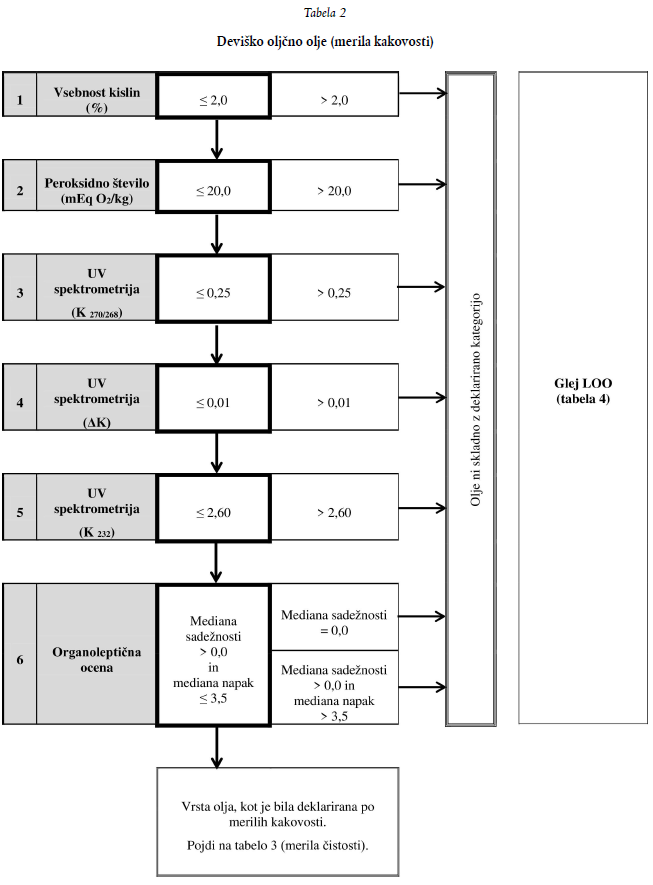 Priloga 7: Merila čistosti za ekstra deviško oljčno olje in deviško oljčno olje (Izvedbena uredba Komisije (EU) 2022/2105, Priloga III)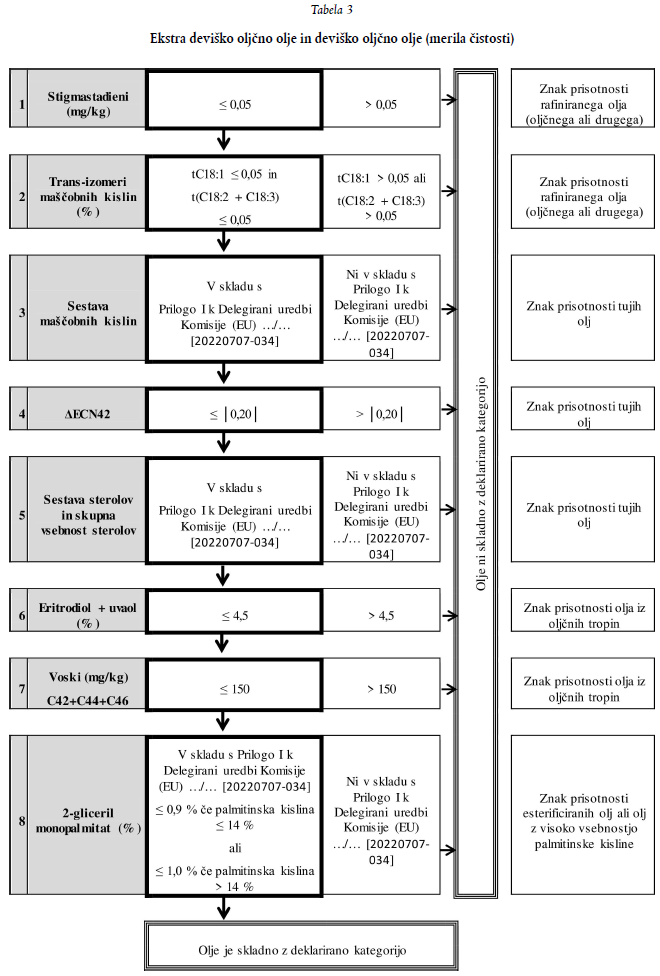 Nazivna količina vsebineNazivna količina vsebineVelikost števila (mm)(g/ml)(cl)Velikost števila (mm)do 50do 52nad 50 do 200nad 5 do 203nad 200 do 1000nad 20 do 1004nad 1000nad 1006Povprečna hranilna vrednost na 100 ml ali 100 g:Povprečna hranilna vrednost na 100 ml ali 100 g:Energijska vrednostkJ/kcalMaščobegod tega nasičene maščobegOgljikovi hidratigod tega sladkorjigBeljakovinegSolgPovprečna hranilna vrednost na 100 ml ali 100 ml:Povprečna hranilna vrednost na 100 ml ali 100 ml:Energijska vrednostkJ/kcalMaščobegod tega nasičene maščobegod tega enkrat nenasičene maščobegod tega večkrat nenasičene maščobegOgljikovi hidratigod tega sladkorjigBeljakovinegSolgVitamini in mineralienote, opredeljene v točki 1 dela A Priloge XIIIDovoljena odstopanja za hranila za	oljčna	olja	(vključno negotovostjo)Dovoljena odstopanja za hranila za	oljčna	olja	(vključno negotovostjo), relevantnaz	merilnoMaščobe< 10 g na 100 g:10–40 g na 100 g:> 40 g na 100 g:±1,5 g±20 %±8 g±1,5 g±20 %±8 gNasičene maščobne kisline,enkrat nenasičene maščobne kisline, večkrat nenasičene maščobne kisline< 4 g na 100 g:≥ 4 g na 100 g:±0,8 g±20 %±0,8 g±20 %Vitamini+50 %-35 %-35 %LastnostOpisSadežnoSkupek vonjev, ki je odvisen od sorte oljk ter izhaja iz zdravih in svežih zrelih ali nezrelih oljk. Zaznava se neposredno in/ali retronazalno.GrenkoZnačilen osnovni okus olja iz zelenih oljk ali oljk na stopnji zorenja. Zaznava se s papilami, ki so na korenu jezika v obliki črke V.PikantnoSkeleč tipni občutek v ustih, značilen za olja, proizvedena na začetku proizvodnega leta, v glavnem iz še nezrelih oljk. Zaznava se v celotni ustni votlini, zlasti v grlu.LastnostOpisSadežnostSkupek vonjev, ki je odvisen od sorte oljk ter izhaja iz zdravih in svežih oljk, pri katerih ne prevladuje niti sadežnost zelenih oljk niti sadežnost zrelih oljk. Zaznava se neposrednoin/ali retronazalno.Zelena sadežnostSkupek vonjev, ki spominja na zelene sadeže, je odvisen od sorte oljk ter izhaja iz zdravihin svežih zelenih oljk. Zaznava se neposredno in/ali retronazalno.Zrela sadežnostSkupek vonjev, ki spominja na zrele sadeže, je odvisen od sorte oljk ter izhaja iz zdravihin svežih oljk. Zaznava se neposredno in/ali retronazalno.UravnoteženoOlje, ki ni neuravnoteženo po vonju, okusu in tipnem občutku v ustih ter pri katerem mediana lastnosti grenko in mediana lastnosti pikantno nista več kot za dve točki višji odmediane sadežnosti.Zelo blago oljeOlje, pri katerem znaša mediana lastnosti grenko in pikantno 2 ali manj.Izrazi, za katere je treba predložiti potrdilo senzorične analizeMediana lastnostiSadežnost—Zrela sadežnost—Zelena sadežnost—Blaga sadežnostnižja od ali enaka 3,0Srednja sadežnostvišja od 3,0 in nižja ali enaka 6,0Močna sadežnostvišja od 6,0Blaga zrela sadežnostnižja od ali enaka 3,0Srednja zrela sadežnostvišja od 3,0 in nižja ali enaka 6,06Močna zrela sadežnostvišja od 6,0Blaga zelena sadežnostnižja od ali enaka 3,0Srednja zelena sadežnostvišja od 3,0 in nižja ali enaka 6,0Močna zelena sadežnostvišja od 6,0Blaga grenkostnižja od ali enaka 3,0Srednja grenkostvišja od 3,0 in nižja ali enaka 6,0Močna grenkostvišja od 6,0Blaga pikantnostnižja od ali enaka 3,0Srednja pikantnostvišja od 3,0 in nižja ali enaka 6,0Močna pikantnostvišja od 6,0Dobro uravnoteženo oljeMediana lastnosti grenko in mediana lastnosti pikantno nista več kot 2 točki višji od mediane sadežnosti.Zelo blago oljeMediana lastnosti grenko in mediana lastnosti pikantno ne znašata več kot 2.Hranilo ali snovTrditevPogoji uporabe trditveOleinska kislinaNadomestitev	nasičenih maščob z nenasičenimi maščobami v prehrani prispeva k vzdrževanju normalne ravni holesterola v krvi. Oleinska kislina je nenasičena kislina.Trditev se lahko navede le na živilu, ki je bogato z nenasičenimi kislinami, kakor je opredeljeno s trditvijo visoka vsebnost nenasičenih maščob iz Priloge k Uredbi (ES) št. 1924/2006.Trditev, da ima živilo visoko vsebnost enkrat nenasičenih maščob, in katerakoli trditev s podobnim pomenom za potrošnika je dovoljena le, kadar je vsaj 45 % maščobnih kislin v izdelku enkrat nenasičenih maščob in če enkrat nenasičene maščobe zagotavljajo več kot 20 % energijske vsebnosti izdelka.Linolna kislinaLinolna kislina prispeva k vzdrževanju normalne ravni holesterola v krvi.Trditev se lahko navede le na živilu, ki zagotavlja vsaj 1,5 g linolne kisline (LA) na 100 g in 100 kcal.Potrošnike je treba obvestiti, da se koristni učinek doseže z dnevnim vnosom 10 g LA.Vitamin EVitamin E ima vlogo pri zaščiti celic pred oksidativnim stresom.Trditev se lahko navede le na živilu, ki je vsaj vir vitamina E, kakor je opredeljeno s trditvijo vir [ime vitamina/vitaminov] in/ali [ime minerala/mineralov] iz Priloge k Uredbi (ES) št. 1924/2006.Trditev, da je živilo vir vitaminov in/ali mineralov, in katera koli trditev s podobnim pomenom za potrošnika, je dopustna samo, kadar jih izdelek vsebuje vsaj v znatni količini, določeni v Prilogi XIII Uredbe (EU) št. 1169/2011 (v primeru oljčnih olj je to 15 % PDV na 100 ml ali na 100 g).Polifenoli v oljčnem oljuPolifenoli v oljčnem olju prispevajo k zaščiti lipidov v krvi pred oksidativnim stresom.Trditev se lahko uporablja le za oljčno olje, ki vsebuje vsaj 5 mg hidroksitirosola in njegovih derivatov (npr. kompleks oleuropeina in tirosol) na 20 g oljčnega olja. Za navedbo trditve je potrošnike treba obvestiti, da se koristni učinek doseže z dnevnim vnosom 20 g oljčnegaolja.